           Администрация 						сельского поселения  Васильевка 		           муниципального района Безенчукский		          Самарской области					 Центральная ул., 50, с. Васильевка, 446235				 тел.:(846) 49-3-86                 факс: 49-3-16e-mail: adm.vasiljewka@yandex.ru						     ОКПО 79170685, ОГРН 1056362024806ИНН 6362012495, КПП 636201001	с.Васильевка   О внесении изменений в постановление администрации сельского поселения  Васильевка от 24.08.2015 г. №27 «Об утверждении административного регламента предоставления муниципальной услуги «Предоставление разрешения на осуществление земляных работ» 	Руководствуясь Гражданским Кодексом Российской Федерации, Федеральным законом от 06.10.2003 № 131-ФЗ «Об общих принципах организации местного самоуправления в Российской Федерации», Распоряжением Правительства Российской Федерации от 31.01.2017 г. №147-р «Об утверждении целевых моделей упрощения процедур ведения бизнеса и повышения инвестиционной привлекательности субъектов Российской Федерации», Уставом сельского поселения Васильевка муниципального района Безенчукский Самарской области, Собрание представителей сельского поселения Васильевка муниципального района Безенчукский Самарской области                                   ПОСТАНОВЛЯЮ:	1. Внести изменения в постановление администрации сельского поселения  Васильевка от 24.08.2015 г. №27 «Об утверждении административного регламента  предоставления муниципальной услуги «Предоставление разрешения на осуществление земляных работ»:	- пункт 2.4 изложить в следующей редакции: «Срок предоставления муниципальной услуги не должен превышать 10 рабочих дней с момента регистрации поступившего запроса с приложением документов, необходимых для предоставления муниципальной услуги, предусмотренных настоящим Административным регламентом»;	- пункт 2.4.2 изложить в следующей редакции: «Муниципальная услуга предоставляется в течение 10 рабочих дней с момента регистрации заявки»;	- пункт 2.15.5 изложить в следующей редакции: «Индивидуальное письменное информирование о порядке предоставления муниципальной услуги при письменном обращении гражданина в администрацию сельского поселения Васильевка муниципального района Безенчукский Самарской области, осуществляется путем направления ответов почтовым отправлением, а также электронной почтой.	При индивидуальном письменном информировании ответ направляется заявителю в течение 10 рабочих дней со дня регистрации обращения (заявления)»;	- пункт 3.3.4.6 изложить в следующей редакции: «Максимальный срок рассмотрения заявки о предоставлении разрешения на осуществление земляных работ, подготовки уполномоченным специалистом  Администрации сельского поселения Васильевка разрешения  на осуществление  земляных работ составляет 10 рабочих дней»;	- пункт 5.4 первый абзац изложить в следующей редакции: «Срок рассмотрения жалобы не должен превышать 10 рабочих дней с момента ее регистрации».		2. Опубликовать настоящее Постановление в газете «Вестник сельского поселения Васильевка»,  разместить на официальном сайте поселения в сети Интернет. 	3. Контроль  за  выполнением настоящего Постановления оставляю за собой.Глава сельского поселения Васильевкамуниципального района Безенчукский		 Самарской области								Т.А.БанноваИсп.Голованова О.Ф.49 316    ПОСТАНОВЛЕНИЕ     ПРОЕКТот                         г.              № 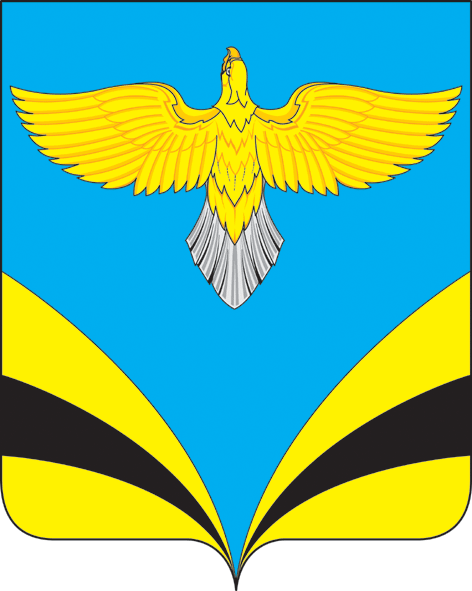 